Table 10.2 The Golden Rule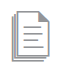 Photocopiable: Circle Solutions for Student Wellbeing 3e Sue Roffey, 2020 (SAGE)The Golden RuleThe Golden RuleIslamNo one of you is a believer until you desire for your neighbour that which you desire for yourself. BuddhismTreat all creatures as you would like to be treated. ConfucianismDo not do to others what you do not want them to do to you.HinduismThis is the essence of morality: do not do to others which if done to you would cause you pain. ChristianityWhatever you wish that others do to you, do so to them. SikhismDo as you desire goodness for yourself as you cannot expect tasty fruits if you sow thorny trees. BahaiIf your eyes be turned towards justice, choose for your neighbour that which you would choose for yourself.JudaismWhat is hateful to you, do not do to your neighbour – that is the basic law, all the rest is commentary. Jainism A human being should wonder about treating all creatures as he (or she) himself, (herself) would like to be treated. Zoroastrianism Whatever is disagreeable to yourself, do not do unto others. 